С   КНИГОЙ   МИР ДОБРЕЙ И ЯРЧЕ!                                                                                                  Всё, что создано умом,       Всё, к чему душа стремится,                                                                                                            Как янтарь на дне морском,                                                                                                           В книгах бережно хранитсяЕжегодно в дни весенних школьных каникул в нашей стране проводится Неделя детской и юношеской книги, празднованию которой мы обязаны известному детскому писателю Л. А. Кассилю, открывшему первую Неделю детской книги в Москве в 1943 году. Эта яркая, красочная, незабываемая неделя традиционно собирает большое количество читателей-детей в стенах библиотек. Книжкины именины - праздник всех читающих ребят, праздник детства, праздник для писателей, издателей и библиотекарей.  Это праздник любознательных детей и взрослых, влюбленных в книгу, праздник новых литературных открытий и веселых приключений. В рамках Недели детской и юношеской книги библиотеки района провели различные по форме и содержанию мероприятия, вот некоторые из них:  В сельской библиотеке с.  Жипхеген в рамках Недели «Книга добрый друг ребят»  друзей книги радушно приняли  хозяйки - директор Нагаева Мария Петровна и библиотекарь Соловьёва Ольга Николаевна.  В ходе  праздника   юные читатели узнали об истории возникновения праздника «Книжкины именины», совершили незабываемое путешествие по литературным произведениям, приняли  участие в играх и викторинах, познакомились с  писателями – юбилярами: В.В.Бианки и И.А.Крыловым.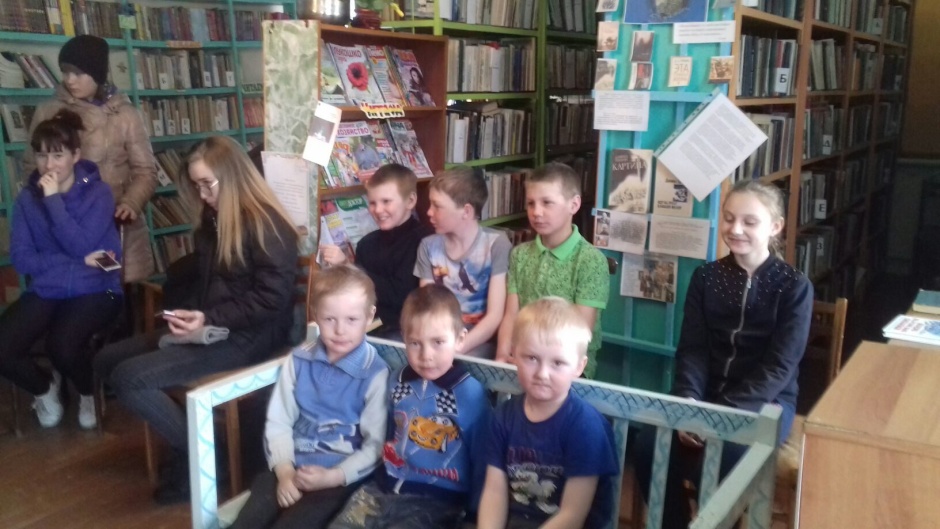 Ребята клуба  «Кактус и К» прочли стихотворение С.Я. Маршака  «Книжка про книжки».   Много интересных конкурсов было приготовлено для  любителей книги. Трудолюбие и внимательность показали  в конкурсе «Золушка», ох и сложно было  ребятам перебирать крупу, но как и Золушка, с заданием справились.  Внес задоринку в игру и  Почтальон Печкин.  В своей сумке принёс ребятам не только телеграммы от сказочных героев, но и посылку с предметами,  принадлежащим различным сказочным героям. Завершился праздник просмотром мультфильма по произведению Бажова П.П.  «Серебрянное  копытце».  Много положительных эмоций, задора и удовольствия получили дети и,  как это принято на дне рождении,  сладкие угощения.   Ребята с ограниченными возможностями в  с.Бада совершили  увлекательную  экскурсию - путешествие по детской библиотеке  с заведующей Днепровской И.В. Много эмоций вызвало посещение детского уголка. Дошкольники с большим интересом слушали рассказ о том, как правильно нужно обращаться с книгами, для чего они нужны и как  создавались. Они с удовольствием рассматривали стеллажи, удивляясь большому количеству книг, красочно стоящих на книжных полках. Экскурсия произвела на дошкольников огромное впечатление. В результате экскурсии почти все дети захотели записаться в библиотеку, чтобы вместе с родителями брать и читать книги. Также для детей  была проведена  литературная игра -  викторина  «По страницам детских книг»,  дети разгадывали загадки  и были настоящими актерами в пальчиковом театре. Здесь и доктор Айболит и пациенты -  «заболевшие» книжки.  А  конкурс «Прочти любимое стихотворение» выявил настоящих знатоков поэзии. Игра закончилась в теплой, дружеской обстановке, гости уходили с хорошим настроением, обещая прийти ещё раз. 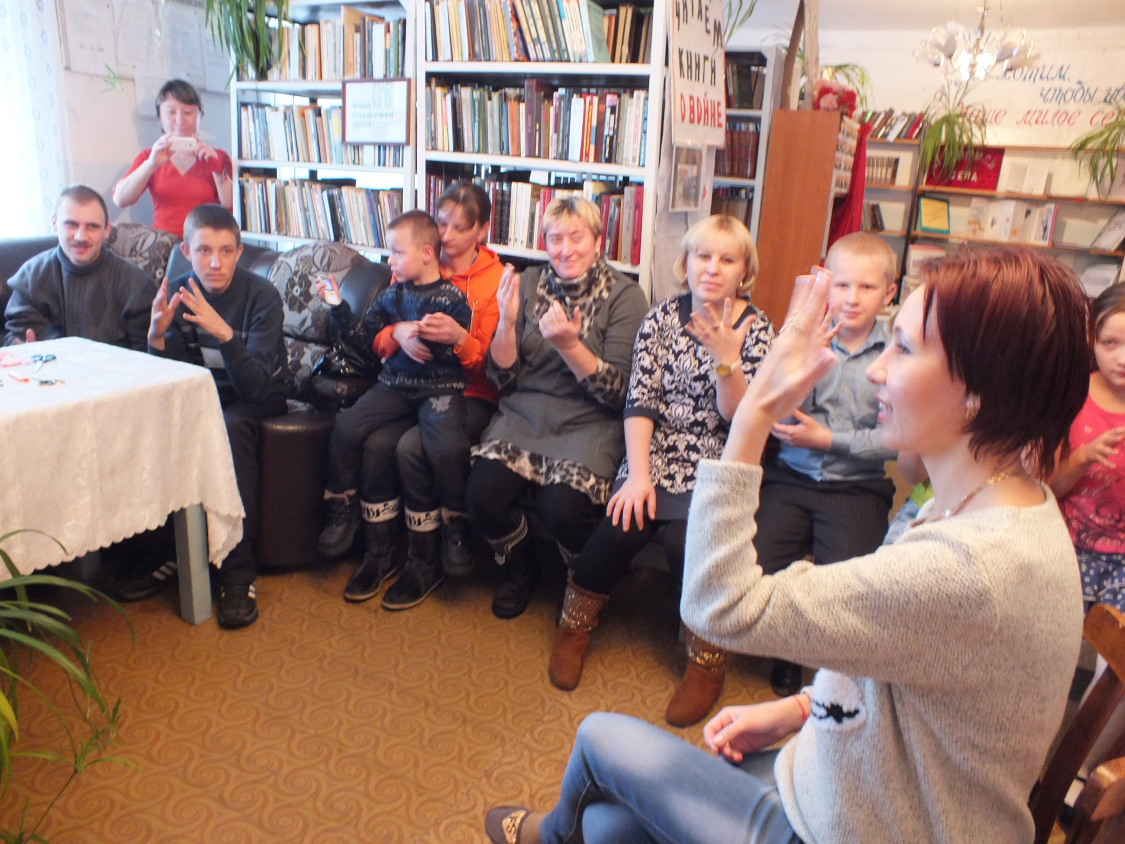 Чудесный  праздник книги и чтения    «Вас в сказку добрую зовём»  прошёл в  детского садике «Родничок» для  старшей группы «Капелька»    С  ведущими  Карповой Е.Н. и Фальковой И.В. – библиотекарями МУК «МЦБ Хилокского района»   под задорную «Песенку библиотекаря» дети отправились в чудо-путешествие по  станциям , где живут любознательные книгочеи, которые хотят знать обо всем на свете. На каждой планете участников ждали испытания, конкурсы,  викторины, игры, веселые разминки. Чтобы их преодолеть, путешественникам пришлось напрягать свой мозг и проявлять смекалку.   На «Острове книголюбов» окунулись в увлекательный мир сказок. В «Стране Литературных героев» попали в загадочный и веселый мир  мультипликации, где вместе с героями мультиков пели весёлые песни и отгадывали загадки. Участвуя в литературном балаганчике, совершили «Путешествие по стране слов».  Закончилось путешествие  увлекательном мастер  – классом, где маленькие читатели могли проявить свои способности в создании сказочных персонажей к сказке «Теремок»  и  сами побывали в роли сказочников, показав сказку  «Теремок» в маленьком театре из коробки. Не обошлось и без угощенья,  ребятам подарили   большой  чупа-чупс  и  книгу сказок .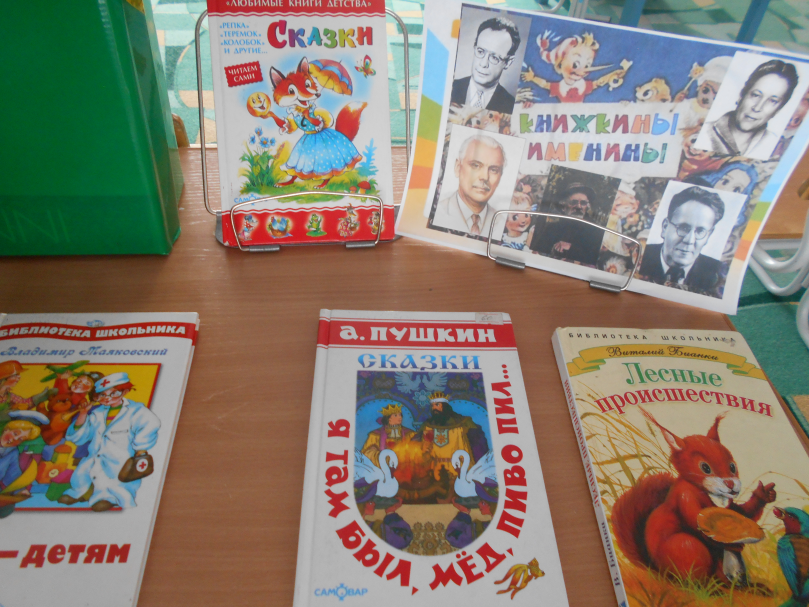 Неделя детской и юношеской книги закончилась, но мы не будем грустить, ведь в следующем году она снова придет и снова подарит нам волшебное незабываемое время общения с книгой. А пока давайте просто читать и любить книгу!                                                                          Методист по работе с детьми  Карпова Е.Н